Publicado en Madrid el 29/03/2017 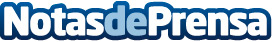 Ziran realizará la comunicación de ThundeRobot EuropaZiran se encargará de gestionar la relación con los medios y las redes sociales de la empresa de PC y accesorios de gaming. UK, Francia, Alemania, Italia y España serán los principales mercados donde ThundeRobot realizará las mayores acciones de comunicaciónDatos de contacto:Ziran637730114Nota de prensa publicada en: https://www.notasdeprensa.es/ziran-realizara-la-comunicacion-de-thunderobot Categorias: Comunicación Marketing Hardware Gaming http://www.notasdeprensa.es